Weaver Valley CC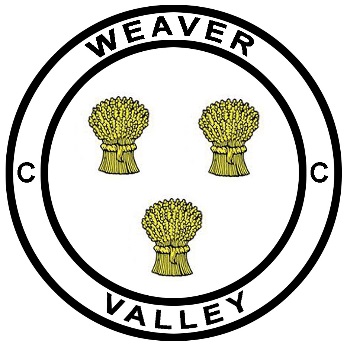 J9/7 – ‘Cat and Fiddle’Hill ClimbSunday 15th September 2019 at 14:01IMPORTANT NOTE! – Start time of event is 14:00 and not 10:00Promoted for and on behalf of Cycling Time Trials under their Rules and RegulationsEvent Secretary:	Alistair Stanway, 44 Moss Road, Winnington, Northwich, Cheshire, CW8 4BJ	Phone: 01606 77297 or 07590 578114	Email: alistair_stanway@yahoo.co.ukTimekeepers:	Jimmy Williams & Martin JacksonHeadquarters:	The King’s School, Fence Avenue, Macclesfield, SK10 1LSCourse J9/7:	Start on the A537 (Buxton Road) at lamppost #30, approx 50 yards after Cottage Lane.  Proceed along A537 to finish at the Cat and Fiddle Pub.  (approx 6.5 miles)Welcome to the 2019 Cat and Fiddle Hill Climb event, promoted by WVCC.The Hill Climb event first ran in 1998 and has been proud to host the National Hill Climb Championships in 2002.THANK YOU FOR SUPPORTING OUR EVENT!We welcome all riders of all standards, to our event. Refreshments will be available at the HQ after the event.Event Records:Senior: 	2019 	Matt Holmes 	17:46:8Ladies: 	2015	Dame Sarah Storey	21:50.0Vets: 	2008 	Chris Myhill 	19:50.0
Vets 50+ 	2015 	Paul Robinson	20:58.2Vets 60+: 	2013 	Peter Greenwood 	20:26.8Juniors: 	2004 	Adam Kenway 	19:50.4
Team: 	2013 	Buxton CC 	59:39.2Admin:AS WITH ANY EVENT – IF YOU WILL NOT BE STARTING, PLEASE LET THE ORGANISER KNOW AS SOON AS POSSIBLE.Changing facilities, including showers, are available at the headquartersNumbers and signing on will be at the HQ from 1pm.Please remember to return your number AND SIGN OUT at the end of the event.Course Etiquette: No parking at the start.Avoid the use of “U” turns. Any competitor infringing traffic regulations will be liable to disqualification and may be reported to the District Committee for further disciplinary action.After passing the finish continue for 300m to an unclassified road on the left where it will be safer to stop to turn around.No parking at the Cat & Fiddle car park. We do not have explicit permission to park here, and if you choose to do so, it is entirely at your own risk.Riders must exercise care at all times.Observers will be present at the event.Do not disturb or obstruct the timekeeper at the finish.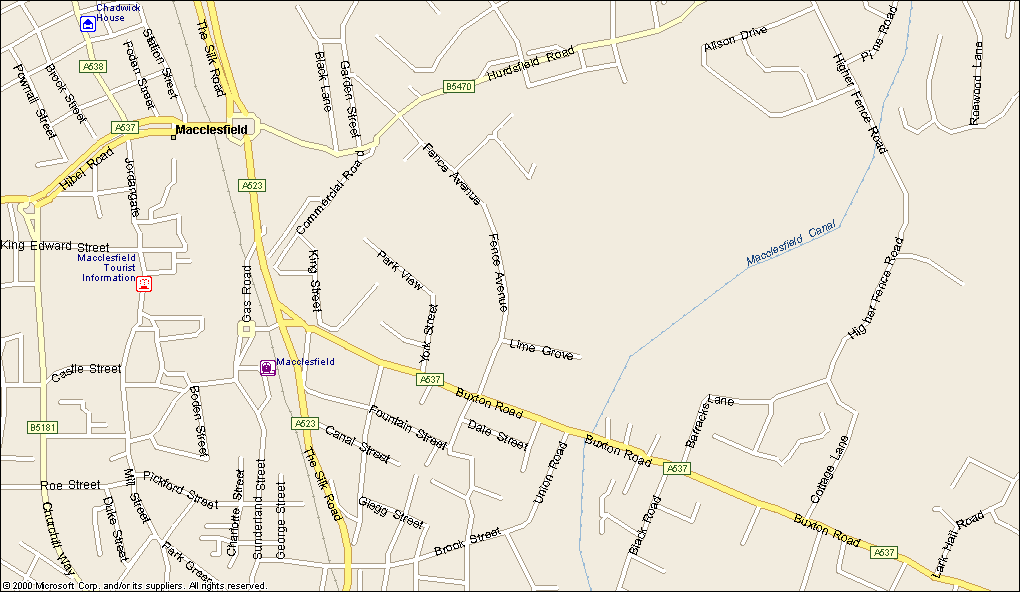 Due to the nature of the weather that can occur on the Cat n Fiddle road, I would STRONGLY advise you to use a rear light during the event.Prize List:1st2nd3rd“One rider – One prize” except team award“One rider – One prize” except team awardFastest Man£30£20£15“One rider – One prize” except team award“One rider – One prize” except team awardFastest Lady£30£20£15“One rider – One prize” except team award“One rider – One prize” except team awardVet (40-49)£20£10“One rider – One prize” except team award“One rider – One prize” except team awardVet (50+)£20£10“One rider – One prize” except team award“One rider – One prize” except team awardVet (60+)£20£10“One rider – One prize” except team award“One rider – One prize” except team awardFastest Espoir£20£10“One rider – One prize” except team award“One rider – One prize” except team awardFastest Junior£10Team£15 each£10 eachTeam Prize – Max of one per clubTeam Prize – Max of one per clubNoRiderRiderClubCategoryAgeStart Time1LucyLeeVelo Club MelydL2114:012CarolRobsonWeaver Valley CCL5214:023JanetBurthemVelo Club MelydL6814:034LynseyAstlesWeaver Valley CCL4314:045JessicaEvansASSOS Equipe UKL4014:056SallieBirchallLyme Racing ClubL2214:067MargaretMcnelisNorth Wirral VeloL5714:078KayleeInglisWeaver Valley CCL3014:089PatriciaStaceyLyme Racing ClubL5914:0910SarahLewthwaiteTeam SportslabL4514:1015EdLaverackSwiftCarbon Pro CyclingSenior2514:1516JimDuffyWeaver Valley CCV40+4914:1617JamesBrayfordLyme Racing ClubEspoir2114:1718AnthonyLockManchester Wheelers Senior2714:1819Andy MilliganWeaver Valley CCV50+5214:1920LeonWrightRace HubSenior3714:2021SnowdonBrierleyMacclesfield WheelersV40+4714:2122StephenHuddlestonLiverpool Century RCV50+5114:2223NicholasLatimerB38/Cycles In MotionSenior3714:2324JackSmithInnovation Racing Espoir1914:2425DanEvansASSOS Equipe UKSenior3814:2526ChrisWilcoxLyme Racing ClubV50+5614:2627JulianWilkieCheshire Maverick Cycle ClubV40+4314:2728PaulArmstrongB38/Cycles In MotionSenior3414:2829EwanMackieIlkeston Cycle ClubJunior1714:2930RichardBussellAeroCoachSenior3014:3031CameronBiddleMorvelo Basso RTEspoir2114:3132RobertAdlardGlossop Kinder Velo Cycling ClubV40+4414:3233JohnFlanaganMoonglu CCV60+6014:3334PaulCubbinsMersey TriV40+4414:3435BenNorburyCongleton CCSenior3514:3536DavidPrinceCrewe Clarion WhsV60+7214:3637DanRobsonWeaver Valley CCV50+5214:3738JimmyWright Preston WhsV40+4214:3839PauloCamposHorwich Cycling ClubV40+4214:3940AlastairRibbandsManchester Wheelers Senior3614:4041DarrenRiderTeam PB PerformanceEspoir1814:4142EllisPullingerT.H.R.E. Datawolves R.T.Espoir2114:4243MichaelWilkinsonNorth Notts Olympic CCV60+6014:4344PhilipWoodHolmes Chapel VeloVeteran5114:4445JakeDooleyCongleton CCEspoir2214:4546BhimaBowdenMacclesfield WheelersSenior3114:4647PeterStanleyPort Sunlight WheelersV60+6314:4748YiningLiuSheffield Sports Cycling ClubSenior2314:4849HarryDexterWeaver Valley CCEspoir1914:4950Chris Edmondson Velotik Racing TeamV40+4314:5051TonyCopeLeek CC - Den Engel Belgian BarV40+4614:5152KieranWynne-cattanachB38/Cycles In MotionEspoir2215:5253RichardBowditchLyme Racing ClubV40+4414:5354MichaelStanleyNorth Wirral VeloV50+5814:5455ChrisMyhillPeak Road ClubV50+5214:5556BenSharrattSt Helens CRCSenior3114:5657PaulLongleyWeaver Valley CCSenior2414:5758JimHaddockWarrington Road Club/Horton Light Engineering/RS CyclesportV40+4714:5859JamesRussellMacclesfield WheelersV50+5714:5960AdamKenwayVITUS PRO CYCLING Powered by BROTHER UKSenior3215:0061StewartGregorySussex Nomads CCV50+5415:0162PaulStupplesSt Helens TriV50+5215:0263DanielStevensLiverpool Century RCSenior2915:0364DanielO'donnellMacclesfield WheelersV40+4015:0465ThomasHanlonTeam ChronomasterSenior2815:0566SimonBromfieldCharlotteville Cycling ClubV50+5215:0667AdrianThorpeWrexham RCV40+4815:0768RichardBurtSolihull CCV60+6515:08